1.  Doplň  číselný rad:2. Porovnaj:3. Vypočítaj:10 + 1  =               11 – 1 =               6 + 4 =               12 – 6 =10 + 3 =                13 – 3 =               2 + 10 =               12 – 2 =10 + 2 =                13 – 5 =               1 + 10 =               13 – 4 =4. Vyrieš slovné úlohy: 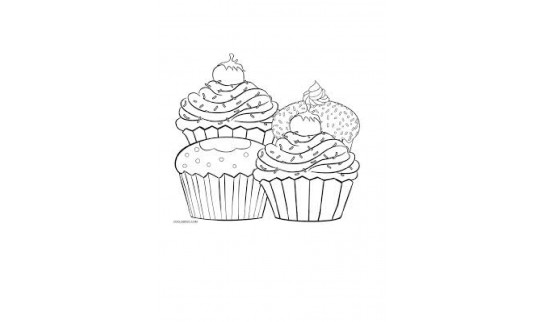 Na strome sedelo 5 vrabcov.                         Na mise bolo 13 koláčikov.Priletelo ešte 7 vrabcov.                                  Zuzka zjedla 4 koláčiky.Koľko vrabcov bolo na strome spolu?            Koľko koláčikov ostalo v mise?Na strome bolo spolu _____ vrabcov.              V mise ostalo ____ koláčikov. 1813xxxxxxx11139117121381310612119113- =+=